ПРАВИЛА ОФОРМЛЕНИЯ ТЕЗИСОВ НА ВСЕРОССИЙСКУЮ КОНФЕРЕНЦИЮ ПО НАНОМАТЕРИАЛАМ И.И. Иванов 1*, П.П. Петров 2, С.С. Сидоров 1,21 Институт металлургии и материаловедения им. А.А. Байкова Российской академии наук, Москва, Россия2 Московский государственный университет им. М. В. Ломоносова, Москва, Россия*ii.ivanov@mail.ruТезисы на русском языке, не более 1 полной страницы формата А4, должны быть набраны в редакторе Word, шрифт Times New Roman, размер – 12, межстрочный интервал – 1, красная строка – 1 см, выравнивание текста – по ширине. Заголовок печатается по центру заглавными буквами жирным шрифтом, далее Ф.И.О. автора(ов) – обычным шрифтом, а название организации, страна, адрес электронной почты автора(ов) – курсивом. Параметры страницы – поля сверху, снизу, слева и справа по 2 см, ориентация страниц – книжная.Графики и таблицы включаются в текст в виде рисунков (jpg). Упоминания рисунков и таблиц в тексте приводятся до их появления (Рисунок 1, Таблица 1). Ссылки на литературу приводятся в тексте в квадратных скобках [1, 2].Рисунок 1 – Структура исследуемого сплава до (а) и после (б) деформацииТаблица 1 – Механические свойства исследуемого сплава до и после деформации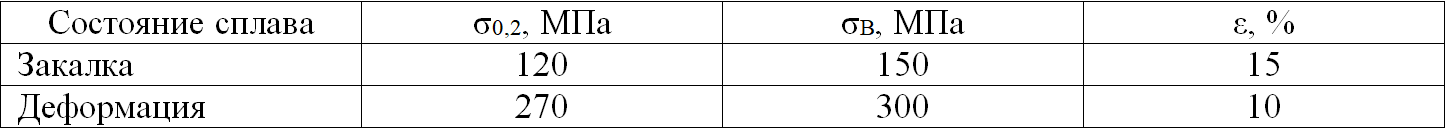 Формульные выражения выполняются в «Редакторе формул» (Equation Editor) (1): 					(1),где σ0 – напряжение трения, kT – константа текучести, d – размер зерна.Наименование текстового файла должно содержать фамилию и инициалы докладчика, например: Иванов_ВМ.doc. Для граждан России необходимо в обязательном порядке прислать графический файл с копией разрешения на публикацию (Иванов_ВМ.jpg). Оригиналы разрешений на публикацию (только для граждан России) необходимо выслать по почте: 119334, Россия, Москва, Ленинский проспект 49, ИМЕТ РАН, Лаб. №18, О.В. Рыбальченко.Исследование проведено при финансовой поддержке гранта РНФ № хх-хх-ххххх.Список используемой литературы: [1] И.И. Новиков. Теория термической обработки металлов. М.: Металлургия, 1974 г.[2] H.F. Li, X.H. Xie, Y.F. Zheng et al. // Sci. Rep. 2015. V. 5. #10719.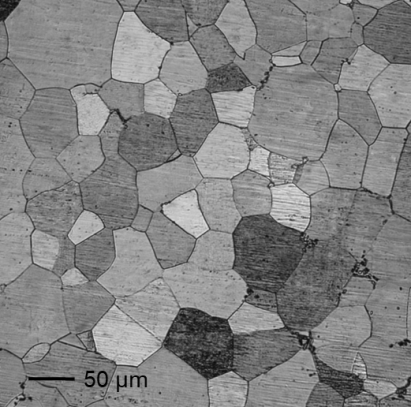 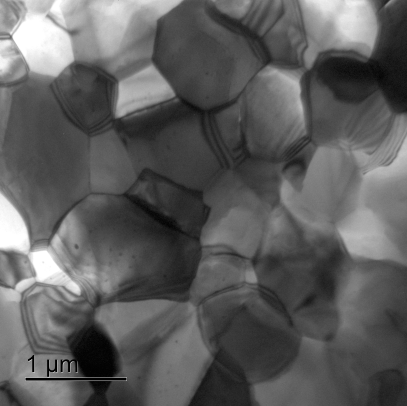 аб